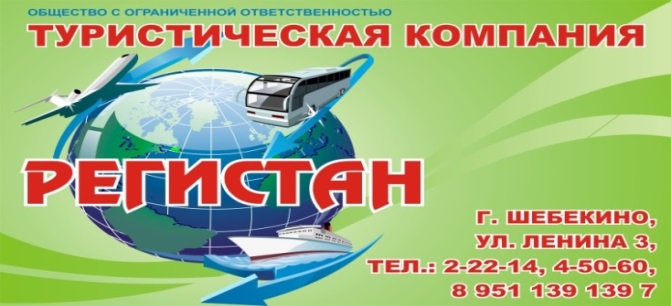 Номер в едином Федеральном Реестре туроператоров РТО  010460Гостевой дом «РАФАЭЛЬ» в ГеленджикеГостевой дом предлагает благоустроенные номера с бассейном и много дополнительных услуг!До моря 8−10 минут пешком! Чистое море центральной части бухты. Рядом аквапарки, магазины, остановка, развлечения на набережной, кафе и рестораны.В каждом номере сплит-система, телевизор, холодильник, душ и туалет, фен.Завтраки, обеды и ужины за разумную цену и по -домашнему вкусно. Мангальная зона. Экскурсии, джипинг. Бесплатная парковка. Wi-Fi. В стоимость входит: Проезд на комфортабельном автобусе, проживание в номерах выбранной категории, сопровождение, страховка от несчастного случая на время проездаЕсли приобретается отдельный проезд:  Взрослые  - 5700 руб., дети до 10 лет 5400 руб.Территория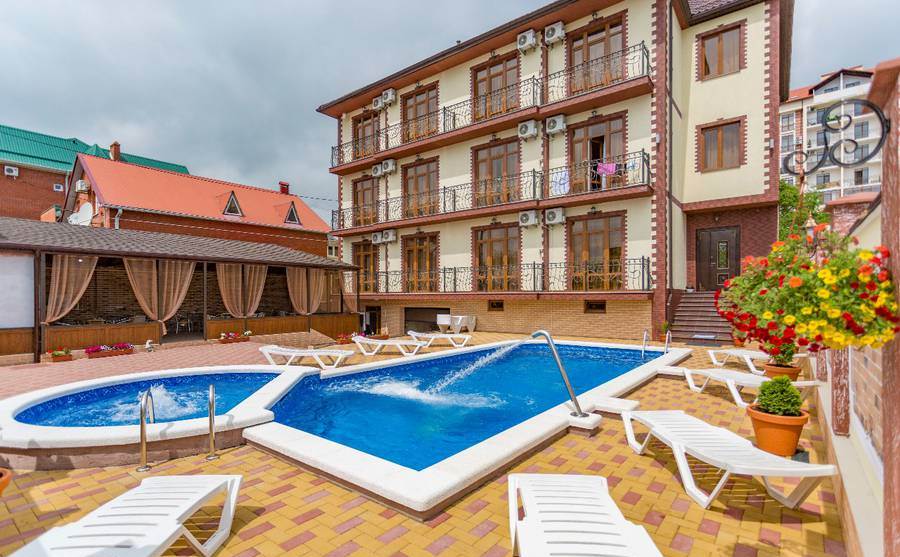 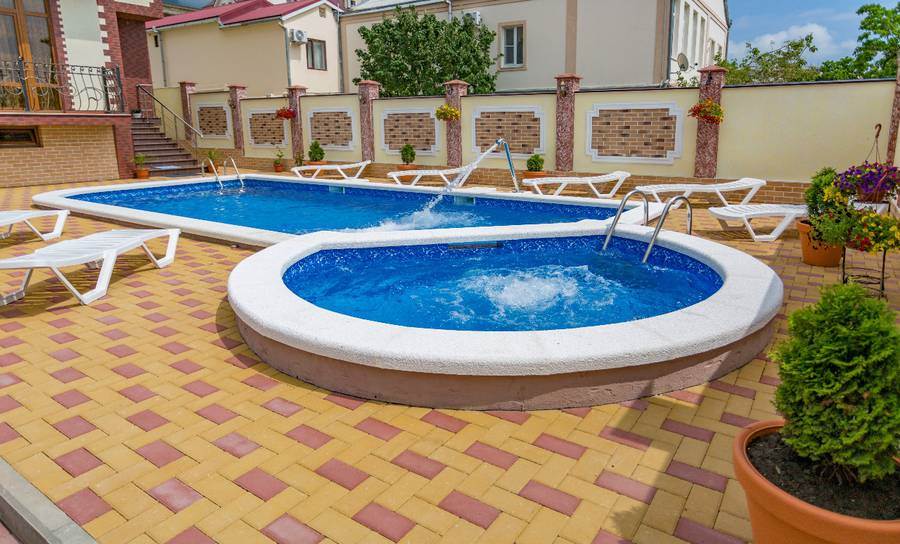 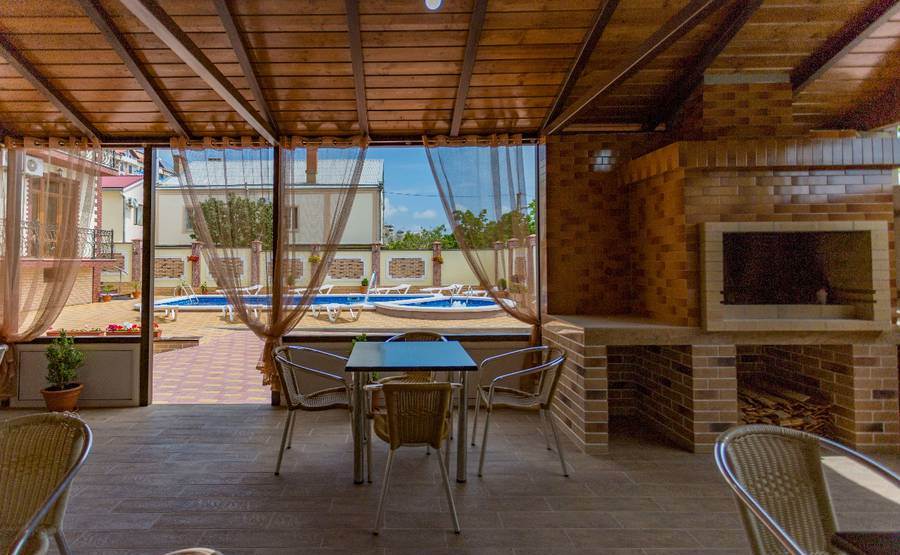 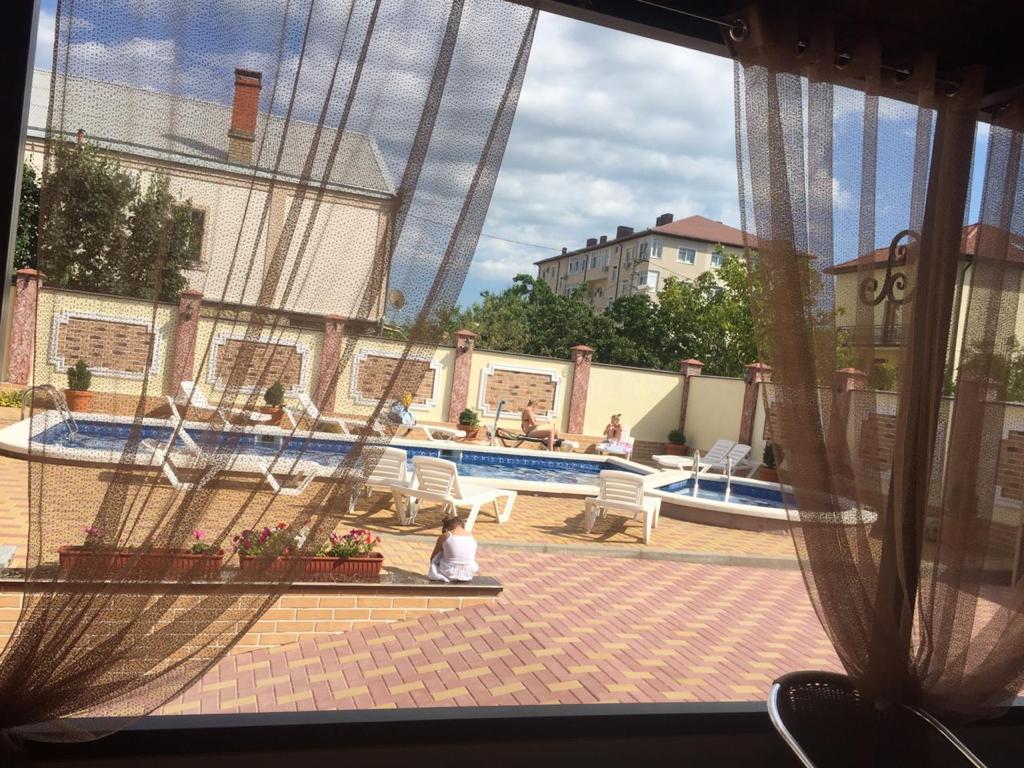 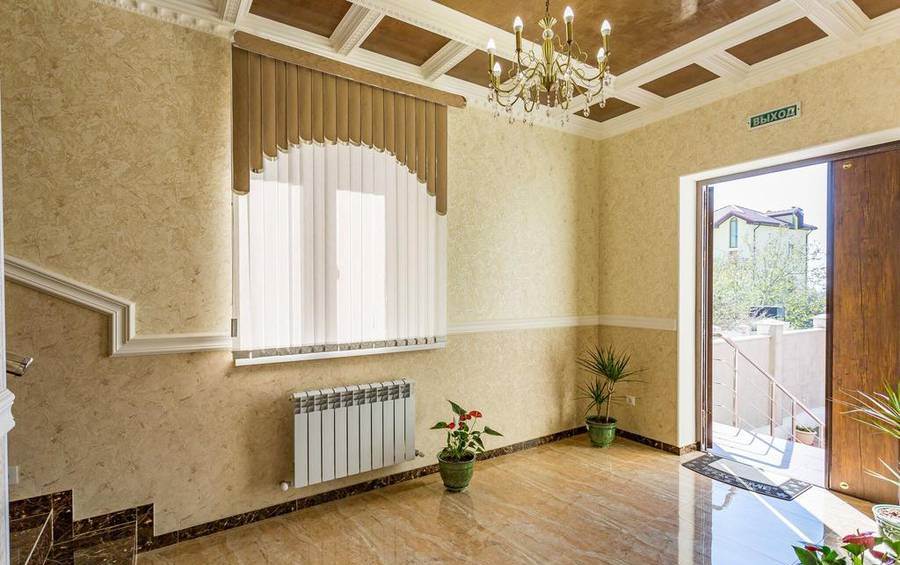 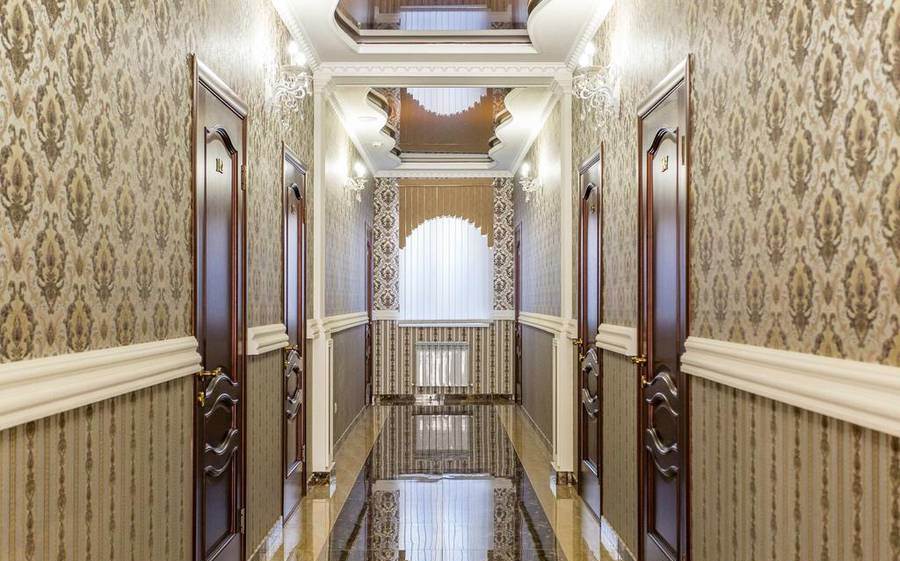 НомераДвухместный номер ДелюксДуш и туалет в номере  Кондиционер  Телевизор  Холодильник   Балкон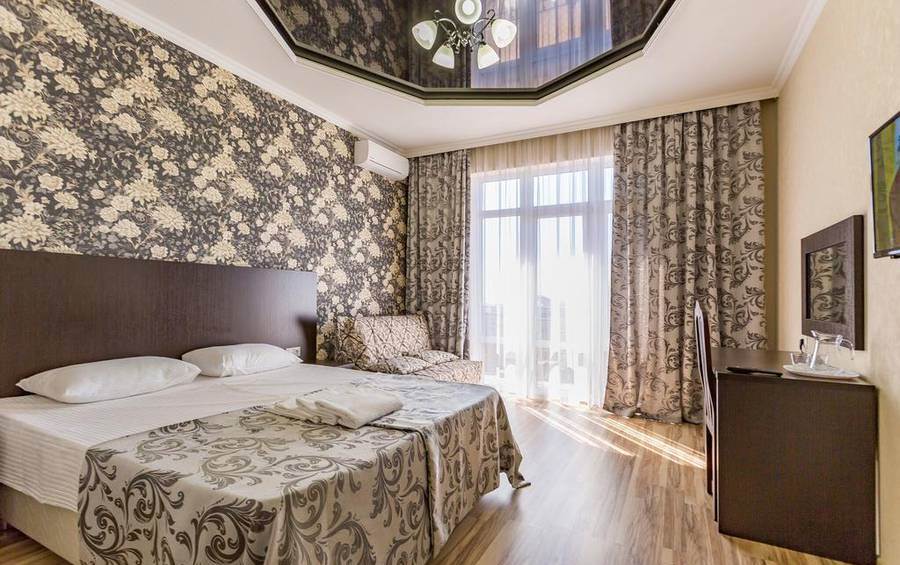 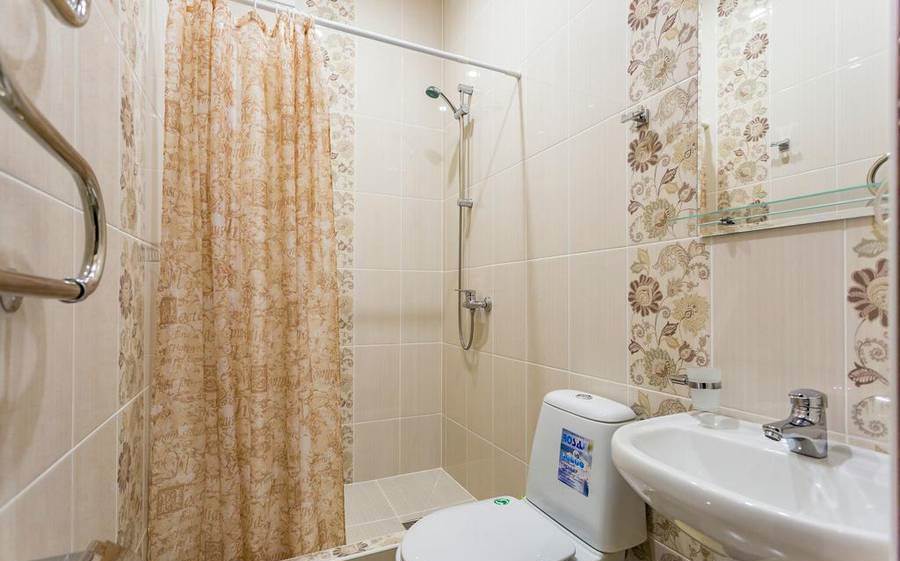 Трёхместный номерДуш и туалет в номере Кондиционер Телевизор Холодильник  Балкон     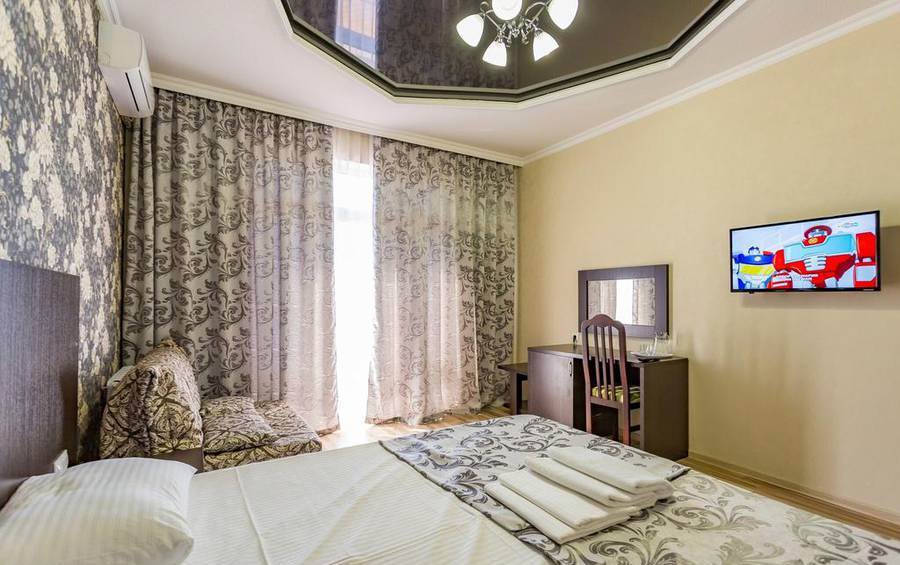 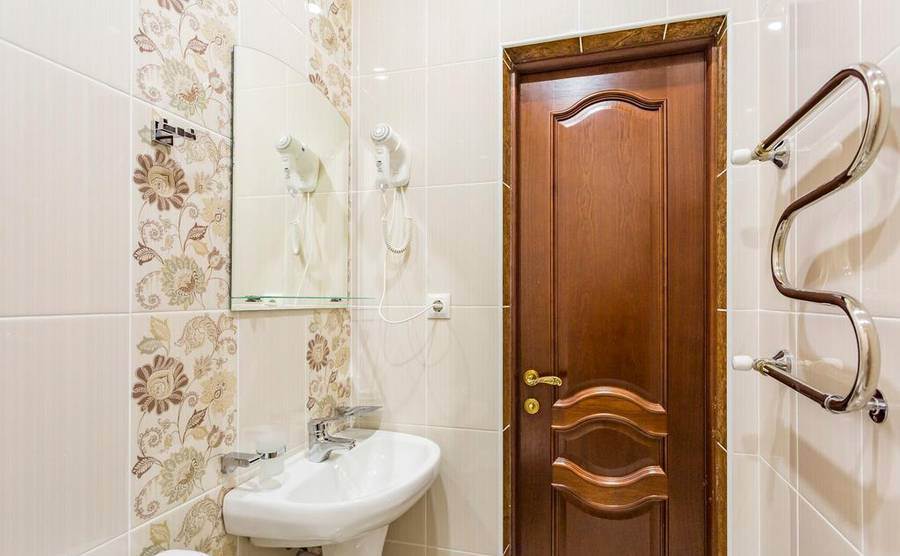 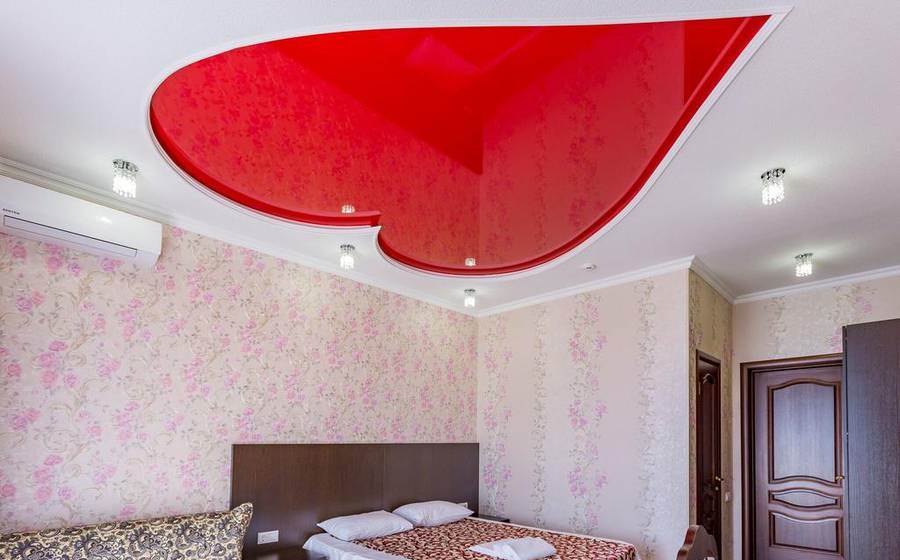 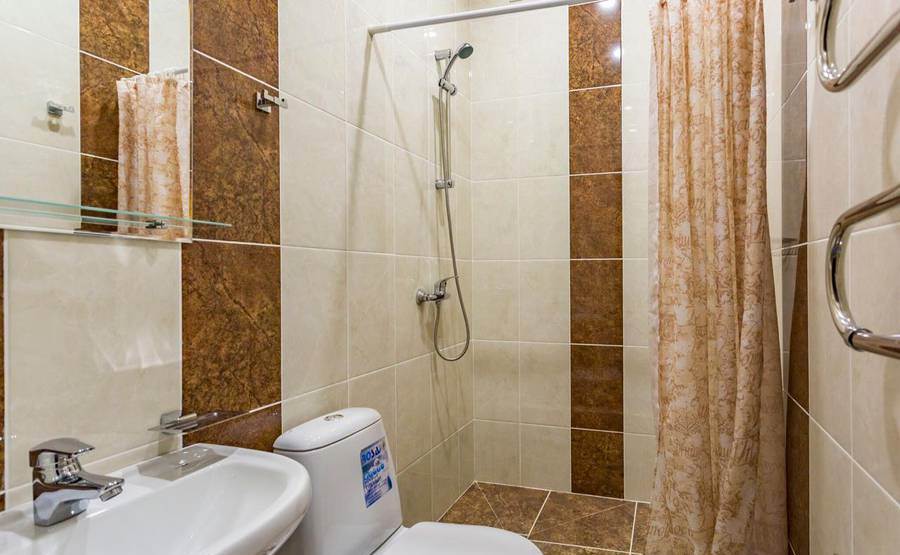 Семейный номерДуш и туалет в номере Кондиционер Телевизор Холодильник Балкон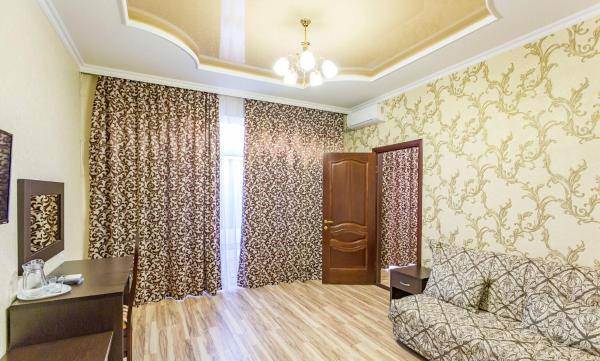 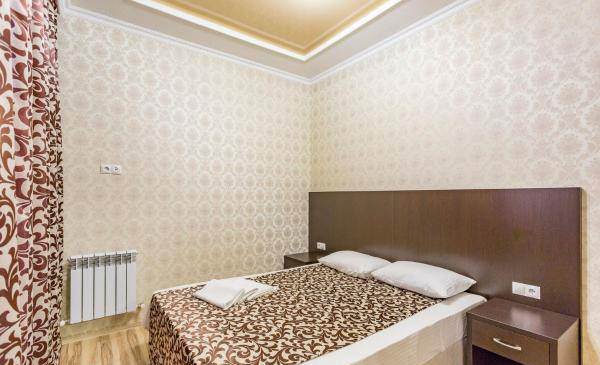 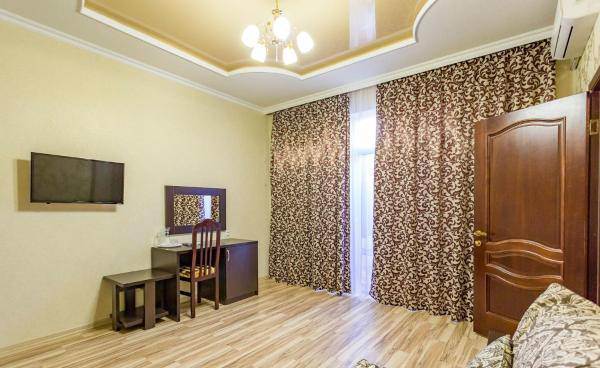 Расстояния:Условия заезда-выезда:- пляж галечный - 7-10 минут- набережная - 7-10 минут- центр города - 10 минут (на авто)- центр развлечений - 10-15 минут- дельфинарий - 20 минут- аквапарк - 15 минут- рынок - 5 минут- магазин продукты - 5 минут- остановка транспорта - 5 минут- банкомат Сбербанк - 5 минут- аптека - 5 минутзаселение по номерам после 14:00 в день прибытия. Освобождение номеров до 08:00 в день отъезда.    Стоимость тура на одного человека (в рублях) за заезд:График выездов2х местный3х местныйДвухкомнатный семейный 4х м09.06 – 18.06.202316500143001420016.06 – 25.06 202316500143001420023.06 – 02.07.202316500143001420030.06 – 09.07.202318300158001570007.07 – 16.07.202318300158001570014.07 – 23.07.2023 18300158001570021.07 – 30.07.202318300158001570028.07 – 06.08.202318300158001570004.08 – 13.08.202318300158001570011.08 – 20.08.202318300158001570018.08 – 27.08.202318300158001570025.08 – 03.09.202317900156001550001.09 – 10.09.202316500143001420008.09 – 17.09.2023165001430014200